РоссияООО «ЭЛИНОКС»Прилавки  Мармиты  электрическиеДЛЯ ПЕРВЫХ БЛЮДПМЭС 70КМмодели «Аста модернизированная»ПАСПОРТируководство по эксплуатации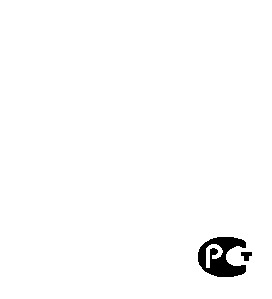 МЕ511. НАЗНАЧЕНИЕПрилавки мармиты электрические для первых блюд типа ПМЭС 70КМ  модели «Аста модернизированная»  (далее мармиты) предназначены для кратковременного хранения в горячем состоянии первых блюд в наплитных котлах и раздачи их потребителю на предприятиях общественного питания самостоятельно или в составе технологических линий.Сертификат соответствия № РОСС RU.МЕ51.В01339 от 22.02.2011 г. до 21.02.2014 г. Санэпидемзаключение № 21.01.04.515.Т.000226.03.08 от 19.03.2008 г. до 16.10.2012 г. выдано Управлением Роспотребнадзора по ЧР - Чувашия.На предприятии действует сертифицированная система менеджмента качества в соответствии с требованиями ISO 9001:2008. Регистрационный номер №73 100 3466 от 30.12.2010г., действителен до 29.12.2013г.2. ТЕХНИЧЕСКИЕ ХАРАКТЕРИСТИКИТаблица 13. КОМПЛЕКТ ПОСТАВКИТаблица 24. УСТРОЙСТВОПрилавок мармит состоит из собственного мармита, полки верхней и направляющих для подносов. Мармит состоит из сварного основания, к которому крепятся облицовки из нержавеющей стали (в изделиях ПМЭС 70КМ (кашир.), ПМЭС 70КМ-01 (кашир.), со стороны потребителя и обслуживающего персонала,  облицовки из текстурированного оцинкованного металла под дерево). Сверху облицовки накрыты столешницей из нержавеющей стали. На столешницу корпуса устанавливают четыре шпильки, на шпильки устанавливают кронштейны полок, которые фиксируют  винтами М5. На кронштейны полок сверху устанавливают полки и крепят каждую полку к кронштейнам четырьмя болтами М5.К нижнему основанию крепится жесткая рама, на которую устанавливается стол с отверстиями для конфорок. Стол крепится к передней и боковым облицовкам. Каждая конфорка фиксируется специальной планкой в определенном положении и стягивается через скобу гайкой и шпилькой конфорки.Включение, отключение и ступенчатое регулирование мощности конфорок осуществляется переключателями, расположенными на панели управленияНа панели управления расположены:- светосигнальный индикатор «Сеть» (белого цвета) и «Работа» (желтого цвета). Освещение конфорок и полок осуществляется люминесцентными лампами.Включение и отключение лампы осуществляется встроенным в нее выключателем. Эквипотенциальный зажим расположен на правой стороне, со стороны обслуживающего персонала, под основанием.5. МЕРЫ БЕЗОПАСНОСТИПо способу защиты от поражения электрическим током мармит относится к 1 классу по ГОСТ 12.2.007.0.К обслуживанию мармита допускаются лица, прошедшие технический минимум по эксплуатации оборудования.При работе с мармитом необходимо соблюдать следующие правила безопасности: -не включать мармит без заземления; --не оставлять включенный мармит без присмотра;-во избежание ожогов будьте осторожны при перемещении посуды, не допускайте проливания на горячую поверхность стола конфорки жира и других жидкостей, помните - температура конфорки около 400 оС; -санитарную обработку производить только при обесточенном мармите; -периодически проверять исправность электропроводки и заземляющего устройства мармита; -при обнаружении неисправностей вызывать электромеханика; -включать мармит только после устранения неисправностей.Остальные требования:- к мармиту должен быть проход шириной не менее  от легковоспламеняющихся материалов;- при монтаже мармита должна быть установлена коммутационная защитная аппаратура,  гарантирующая от пожарных факторов: короткого замыкания, перенапряжения,перегрузки, самопроизвольного включения;- ток утечки мармита ПМЭС не должен превышать:при рабочей температуре: 2,9 мА  для ПМЭС 70КМ;4,3 мА для ПМЭС 70КМ-01;в холодном состоянии5,7 мА  для ПМЭС 70КМ;8,5 мА для ПМЭС 70КМ-01;Категорически запрещается:производить чистку и устранять неисправности при работе мармита;держать включенным на максимальную мощность незагруженный мармит;работа без заземления;работа без внешней защиты;установка мармита ближе  от легковоспламеняющихся материалов;Внимание! Для очистки мармита не допускается применять водяную струю.6. ПОДГОТОВКА К РАБОТЕ6.1 ОБЩИЕ ТРЕБОВАНИЯПосле хранения мармита в холодном помещении или после перевозки в зимних условиях перед включением в сеть необходимо выдерживать его в условиях комнатной температуры (18÷20°С) в течение 6 ч.Распаковка, установка и испытание мармита должны производиться специалистами по монтажу и ремонту торгово-технологического оборудования.электроподключение производится только уполномоченной специализированной службой с учетом маркировок на табличке с надписями;подключение мармита к электросети должно быть выполнено согласно действующему законодательству и нормативов. присоединение мармита к сети должно осуществляться с учетом допускаемой нагрузки на электросеть;по пожарной безопасности мармит должен соответствовать ГОСТ 12.1.004; не допускается использование мармита в пожароопасных и взрывоопасных зонах; монтаж и подключение должны быть произведены так, чтобы установленный и подключенный мармит предупреждал доступ к токопроводящим частям без применения инструментов;6.2 ТРЕБОВАНИЯ ПО УСТАНОВКЕУстановку мармита проводите в следующем порядке:■ перед установкой мармита на предусмотренное место необходимо снять защитную пленку со всех поверхностей.мармит следует разместить в хорошо проветриваемом помещении, если имеется возможность, то под воздухоочистительным зонтом;установите мармит на соответствующее место. Необходимо следить за тем, чтобы мармит был установлен в горизонтальном положении (для этого предусмотрены регулировочные ножки), высота должна быть удобной для пользователя. Учитывая вид мармита, его можно размещать отдельно или вместе с другим кухонным оборудованием;надежно заземлите мармит, подсоединив заземляющий проводник к заземляющему зажиму, заземляющий проводник должен быть в шнуре питания;                                                                      проведите ревизию соединительных устройств электрических цепей мармита (винтовых и без винтовых зажимов), при выявлении ослабления  подтяните или подогните до нормального контактного давления;проверьте переходное сопротивление между заземляющим зажимом и нетоковедущими металлическими частями  мармита, которое должно быть не более  0,1 Ом;проверьте токи утечки в холодном состоянии и при рабочей температуре.Электропитание подведите снизу на блок зажимов от распределительного щита через автоматический выключатель с комбинированной защитой типа ВАК 4:- на ток 10 А / 10 мА.Номинальное поперечное сечение кабелей питания не должно быть меньше значений указанных в таблице 3:Таблица 3Выключатель должен обеспечивать гарантированное отключение всех полюсов от сети питания мармита и должен быть подключен непосредственно к зажимам питания и иметь зазор между контактами не менее  во всех полюсах.После монтажа, перед пуском в эксплуатацию, необходимо просушить конфорки в течении 1,5-2 часов, для чего включить пакетные переключатели в положение «1».При установке прилавка в линию раздачи (Л.Р.) для облегчения выравнивания линии по передней стенке необходимо совместить  2 отверстия  ø7 на боковой поверхности основания и соединить основания болтами М6х20 с гайками М6, предусмотрев зазор между основаниями (5÷6) мм. Для выравнивания потенциалов при установке мармита в технологическую линию, предусмотрен зажим, обозначенный знаком  - эквипотенциальность.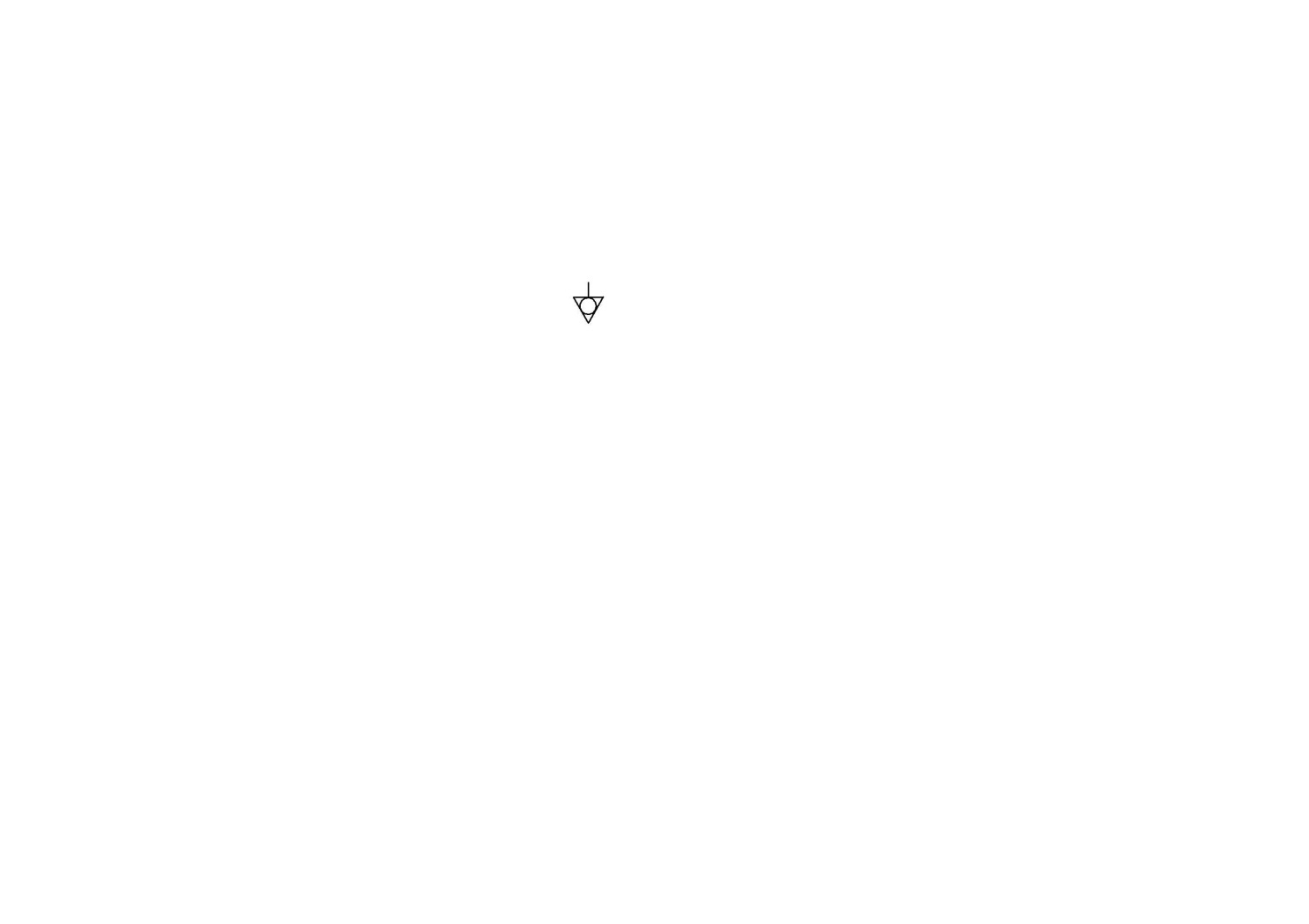 Сдача в эксплуатацию смонтированного оборудования оформляется по установленной форме.7. ПОРЯДОК РАБОТЫДля включения мармита установить ручки переключателей конфорок в положение «3» (сильный нагрев), при необходимости уменьшения нагрева ручки переключателей перевести в положение «2» (средний нагрев) или в положение «1» (слабый нагрев).Время хранения первых блюд не должно превышать 2 часов.После окончания работы отключить мармит от сети, поставив ручки переключателей в положение «0», очистить конфорки от остатков пищи и, при необходимости, промыть моющим раствором, протереть чистой ветошью и просушить.8. ТЕХНИЧЕСКОЕ ОБСЛУЖИВАНИЕТехническое обслуживание и ремонт должен производить электромеханик III - V разрядов, имеющий квалификационную группу по технике безопасности не ниже третьей.Техническое обслуживание и ремонт мармита осуществляется по следующей структуре ремонтного цикла:5 ТО-ТР,где	ТО 	- техническое обслуживание,ТР	 - текущий ремонт.ТО проводится 1 раз в месяц, ТР проводится 1 раз в 6 месяцев.При техническом обслуживании проводятся следующие работы:проверить внешним осмотром мармит на соответствие правилам техники безопасности;проверить исправность защитного заземления от автоматического выключателя до заземляющего устройства мармита;подтянуть при необходимости контактные соединения токоведущих частей мармита;проверить мармит в рабочем режиме.Перед проверкой контактных соединений, крепления переключателей и сигнальной арматуры, следует отключить мармит от сети снятием плавких предохранителей или выключением автоматического выключателя цехового щита и повесить на рукоятки коммутирующей аппаратуры плакат «Не включать - работают люди», отсоединить, при необходимости, провода электропитания мармита и изолировать их.9. ВОЗМОЖНЫЕ НЕИСПРАВНОСТИ И МЕТОДЫ ИХ УСТРАНЕНИЯПеречень возможных неисправностей и методы их устранения приведены в таблице 4.Для замены лампы освещения необходимо отключить электропитание. Снять со светильника торцовую пластмассовую крышку, плафон, повернуть лампу на 90° и снять лампу. Установку лампы производить в обратном порядке.Таблица 410. СВИДЕТЕЛЬСТВО О ПРИЕМКЕПрилавок мармит электрический ПМЭС 70КМ, ПМЭС 70КМ (кашир), ПМЭС 70КМ-01, ПМЭС 70КМ-01 (кашир), (нужное подчеркнуть) заводской номер _______, изготовленный на ООО «ЭЛИНОКС», соответствует ТУ 5151-009-01439034-2005 и признан годным для эксплуатации.Дата выпуска __________________________________________________________________________________________________________________________личные подписи (оттиски личных клейм) должностных лиц предприятия, ответственных за приемку изделия11. СВИДЕТЕЛЬСТВО О КОНСЕРВАЦИИПрилавок мармит электрический ПМЭС 70КМ, ПМЭС 70КМ (кашир), ПМЭС 70КМ-01 и ПМЭС 70КМ-01 (кашир), (нужное подчеркнуть) подвергнут на    ООО «ЭЛИНОКС» консервации согласно требованиям ГОСТ 9.014.Дата консервации 										Консервацию произвел 									(подпись)Изделие после консервации принял 							(подпись)12. СВИДЕТЕЛЬСТВО ОБ УПАКОВКЕПрилавок мармит электрический ПМЭС 70КМ, ПМЭС 70КМ (кашир), ПМЭС 70КМ-01 и ПМЭС 70КМ-01 (кашир),  (нужное подчеркнуть),  упакован на ООО «ЭЛИНОКС» согласно требованиям, предусмотренным конструкторской документацией.              Дата упаковки		               			    М. П.						                      (подпись)	             Упаковку произвел											                (подпись)	             Изделие после упаковки принял										                       (подпись)13. ГАРАНТИИ ИЗГОТОВИТЕЛЯГарантийный срок эксплуатации мармита - 1 год со дня ввода в эксплуатацию.Гарантийный срок хранения 1 год со дня изготовления.В течение гарантийного срока предприятие-изготовитель гарантирует безвозмездное устранение выявленных дефектов изготовления и замену вышедших из строя составных частей мармита, произошедших не по вине потребителя, при соблюдении потребителем условий транспортирования, хранения и эксплуатации изделия.Гарантия не распространяется на случаи, когда мармит вышел из строя по вине потребителя в результате несоблюдения требований, указанных в паспорте.Время нахождения мармита в ремонте в гарантийный срок не включается.В случае невозможности устранения на месте выявленных дефектов предприятие-изготовитель обязуется заменить дефектный мармит.Все детали, узлы и комплектующие изделия, вышедшие из строя в период гарантийного срока эксплуатации, должны быть возвращены заводу-изготовителю сковороды для детального анализа причин выхода из строя и своевременного принятия мер для их исключения.Рекламация рассматривается только в случае поступления отказавшего узла, детали или комплектующего изделия с указанием номера мармита, даты изготовления и установки, копии договора с обслуживающей специализированной организацией, имеющей лицензию и копии удостоверения механика, обслуживающего мармит.14. СВЕДЕНИЯ О РЕКЛАМАЦИЯХРекламации предприятию-изготовителю предъявляются потребителем в порядке и сроки, предусмотренные Федеральным законом «О защите прав потребителей» от 09.01.1996г., с изменениями и дополнениями от 17.12.1999г., 30.12.2001г, 22.08.2004г., 02.10.2004г., 21.12.2004г., 27.07.2006г., 16.10.2006г., 25.11.2006г., 25.10.2007г., 23.07.2008г., Гражданским кодексом РФ (части первая от 30.11.1994г. № 51-ФЗ, вторая от 26.01.1996г. № 14-ФЗ, третья от 26.11.2001г. №146-ФЗ, четвертая от 18.12.2006г. № 230-ФЗ) с изменениями и дополнениями от 26.12, 20.02, 12.08.1996г.; 24.10.1997г.; 08.07, 17.12.1999г.; 16.04, 15.05, 26.11.2001г.; 21.03, 14.11, 26.11.2002г.; 10.01, 26.03, 11.11, 23.12.2003г.; 29.06, 29.07, 02.12, 29.12, 30.12.2004 г., 21.03, 09.05, 02.07, 18.07, 21.07.2005 г., 03.01, 10.01, 02.02, 03.06, 30.06, 27.07, 03.10, 04.12, 18.12, 29.12, 30.12.2006г.; 26.01, 05.02, 20.04, 26.06, 19.07, 24.07, 02.10, 25.10, 04.11, 29.11, 01.12, 06.12.2007г., 24.04, 29.04, 13.05, 30.06, 14.07, 22.07, 23.07, 08.07, 08.11, 25.12, 30.12.2008г., 09.02.2009г., а также Постановлением Правительства РФ от 19.01.1998г. № 55 «Об утверждении Правил продажи отдельных видов товаров, перечня товаров длительного пользования, на которые не распространяются требования покупателя о безвозмездном предоставлении ему на период ремонта или замены аналогичного товара, и перечня непродовольственных товаров надлежащего качества, не подлежащих возврату или обмену на аналогичный товар других размера, формы, габарита, фасона, расцветки или комплектации» изменениями и дополнениями от 20.10.1998г., 02.10.1999г., 06.02.2002г.,  12.07.2003г., 01.02.2005г.; 08.02, 15.05, 15.12.2000г., 27.03.2007г., 27.01.2009г..Рекламации направлять по адресу:  Чувашская Республика, г. Чебоксары, Базовый проезд, 17. Тел./факс: (8352)  56-06-26, 56-06-85.15. Сведения об утилизацииПри  подготовке и отправке мармита на утилизацию необходимо разобрать и рассортировать составные части мармита по материалам, из которых они изготовлены.Внимание! Конструкция мармита постоянно совершенствуется, поэтому возможны незначительные изменения, не отраженные в настоящем  руководстве.Сведения о содержании драгоценных металловТаблица 516. Хранение, транспортирование и складирование Хранение мармита должно осуществляться в транспортной таре предприятия изготовителя по группе условий хранения 4 ГОСТ 15150 при температуре окружающего воздуха не ниже минус 35 °С.Срок хранения не более 12 месяцев.При сроке хранения свыше 12 месяцев владелец мармита обязан произвести переконсервацию изделия по ГОСТ 9.014. Упакованный мармит следует транспортировать железнодорожным, речным, автомобильным транспортом в соответствии с действующими правилами перевозок на этих видах транспорта.  Морской и другие виды транспорта применяются по особому соглашению.Условия транспортирования в части воздействия климатических факторов – группа 8 по ГОСТ 15150, в части воздействия механических факторов – С по ГОСТ 23170.Погрузка и разгрузка мармита из транспортных средств должна производиться осторожно, не допуская ударов и толчков.ВНИМАНИЕ!  Допускается складирование упакованных мармитов по высоте в два яруса для хранения.Рис.1Рис.2 Схема электрическая принципиальная ПМЭС 70КМРис.3 Схема электрическая принципиальная ПМЭС 70КМ-01 17. Учет технического обслуживания в период гарантийного ремонта   Таблица 6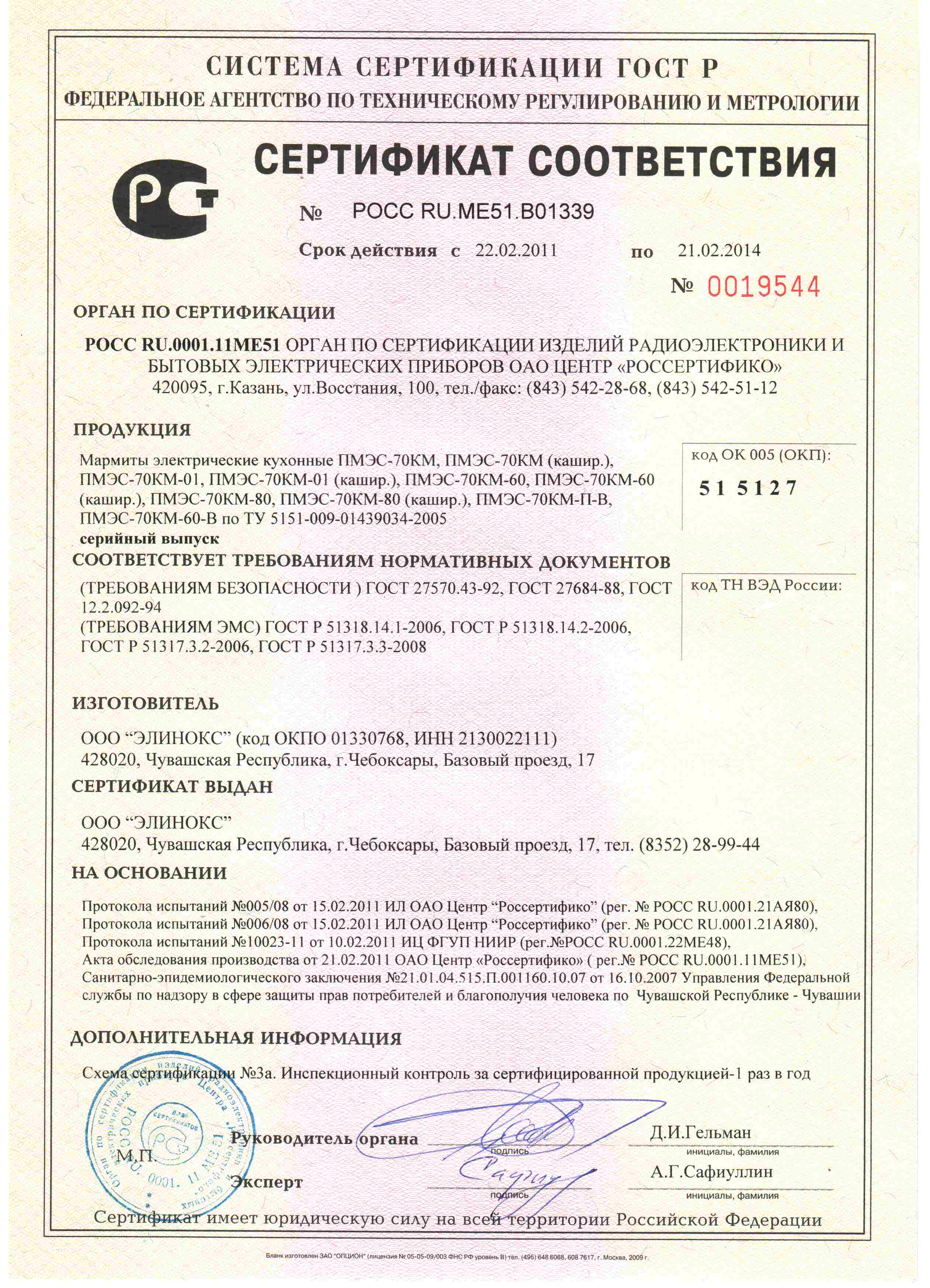 29.05.2012НаименованиеНормаНормаНормаНормаНаименованиеПМЭСПМЭСПМЭСПМЭСНаименование70КМ70КМ (кашир.)70КМ-0170КМ-01 (кашир.)Номинальная потребляемая мощность, кВт:  - конфорок;  - лампы освещения;  - суммарная2х1,06=2,120,0212,1412х1,06=2,120,0212,1413х1,06=3,180,0213,2013х1,06=3,180,0213,201Род тока2-х фазный с нейтралью,переменный2-х фазный с нейтралью,переменный3-х фазный с нейтралью,  переменный3-х фазный с нейтралью,  переменныйНапряжение, В400/230400/230400/230400/230Частота тока, Гц50505050Количество ламп освещения, шт.1111Количество конфорок, шт.2233Количество переключателей, шт.2233Количество полок1111Время разогрева рабочей поверхности до температуры 400º  С, при работе в холостую, мин, не более20202020Диаметр конфорки, мм220 ± 0,5220 ± 0,5220 ± 0,5220 ± 0,5Площадь поверхности полок, м², не более0,340,340,460,46Габаритные размеры, мм.:- длина;- ширина без направляющих;- ширина с направляющими;- высота до поверхности конфорок;- высота до стола;- высота с полкой112070510305008701240112070510305008701240150070510305008701240150070510305008701240Масса, кг, не более 77779595НаименованиеНаименованиеКоличествоКоличествоКоличествоКоличествоНаименованиеНаименованиеПМЭСПМЭСПМЭСПМЭСНаименованиеНаименование70КМ 70КМ(кашир) 70КМ-0170КМ-01(кашир)Прилавок-мармит электрический стационарный1111Полка  1111Кронштейн полки (труба) 2222Винт М5х12 мебельный4444Направляющие  для подносов1111Болт М6х14 с прессшайбой4444Проставка ЭМК 70К-0253333Вставка  ЭМК70К-024 3333Вставка  ЭМК70К-024-013333Шпилька ЭМК70М-025-013333Шпилька ЭМК70М-025-031111Светильник  полки1111Винт М4х8 ГОСТ 17475-722222Болт М6х20  ГОСТ7798-702222Гайка М6  ГОСТ 5915-702222Хомут с липкой площадкой1111Винт M5-6gх8.58.016 ГОСТ 1477-934444Паспорт и РЭ1111Упаковка  для мармита1111ИзделиеМарка, число и номинальное сечение жил, мм2ПМЭС 70КМПВС 4 х 1,5; ПРМ 4 х 1,5ПМЭС 70КМ-01ПВС 5 х 1,5; ПРМ 5 х 1,5Наименование неисправностиВероятная причинаМетоды устраненияМармит не нагревается, переключатели включены, лампы не горят.Отсутствует напряжение в сети. Не исправны переключатели.Подать напряжение. Заменить переключатели.Конфорки нагреваются слабо при включенных переключателях.Не исправны переключатели.Не исправны конфорки.Заменить переключатели.  Заменить конфорку.Не горит сигнальная лампа.Не исправна сигнальная лампа. Обрыв проводов коммутации сигнальной арматуры.Заменить сигнальную лампу.Устранить обрыв проводов.Не горит лампа освещенияНеисправная лампа.Неисправен светильник.Заменить лампу.Заменить светильник.НаименованиеКуда входит(наименование)Масса1 шт.,гКоличество в изделии, шт.Количество в изделии, шт.НаименованиеКуда входит(наименование)Масса1 шт.,гПМЭСПМЭСНаименованиеКуда входит(наименование)Масса1 шт.,г70КМ70КМ-01СереброПереключатель 0,83623Корешок талона №1На гарантийный ремонт  ПМЭС 70КМ_____________, заводской №__________ Изъят «____ » ______20 ___ г.Выполнены работы ___________________________________________________________________Исполнитель ______________     _____________________________      М.П.   _____________________                         (подпись)                                                                                                                          Ф.И.О(Линия отреза)Приложение АООО «ЭЛИНОКС»428020, Чувашская Республика, г. Чебоксары, Базовый проезд, 17ТАЛОН № 1  НА ГАРАНТИЙНЫЙ РЕМОНТПМЭС 70КМ                      	Заводской № __________________________________________________________(месяц, год выпуска,  )__________________________________________________[дата продажи (поставки) изделия продавцом (поставщиком)]М.П.                                      __________________(подпись)__________________________________________________(дата ввода изделия в эксплуатацию)М.П.                                   ___________________(подпись)Выполнены работы _________________________________________________________________________________________________________________________________________________________________________________________________________________________________________________________________________________________________________________________________________________________________________________________________________________________________________________Исполнитель                                         Владелец_____________________                 _____________________(подпись)                                                                                                        (подпись)__________________________________________________(наименование предприятия, выполнившего ремонт__________________________________________________и его адрес)М.П.___________________________________________________             (должность и подпись руководителя предприятия, выполнившего ремонт)Корешок талона №2На гарантийный ремонт  ПМЭС 70КМ_____________, заводской №__________ Изъят «____ » ______20 ___ г.Выполнены работы ___________________________________________________________________Исполнитель ______________     _____________________________      М.П.   _____________________                         (подпись)                                                                                                                          Ф.И.О(Линия отреза) Приложение АООО «ЭЛИНОКС»428020, Чувашская Республика, г. Чебоксары, Базовый проезд, 17ТАЛОН № 2  НА ГАРАНТИЙНЫЙ РЕМОНТПМЭС 70КМ                      	Заводской № __________________________________________________________(месяц, год выпуска,  )__________________________________________________[дата продажи (поставки) изделия продавцом (поставщиком)]М.П.                                      __________________(подпись)__________________________________________________ (дата ввода изделия в эксплуатацию)М.П.                                   ___________________(подпись)Выполнены работы _________________________________________________________________________________________________________________________________________________________________________________________________________________________________________________________________________________________________________________________________________________________________________________________________________________________________________________Исполнитель                                         Владелец_____________________                 _____________________(подпись)                                                                                                        (подпись)__________________________________________________(наименование предприятия, выполнившего ремонт__________________________________________________и его адрес)М.П.___________________________________________________             (должность и подпись руководителя предприятия, выполнившего ремонт)Корешок талона №3На гарантийный ремонт  ПМЭС 70КМ_____________, заводской №__________ Изъят «____ » ______20 ___ г.Выполнены работы ___________________________________________________________________Исполнитель ______________     _____________________________      М.П.   _____________________                         (подпись)                                                                                                                          Ф.И.О(Линия отреза) Приложение АООО «ЭЛИНОКС»428020, Чувашская Республика, г. Чебоксары, Базовый проезд, 17ТАЛОН № 3  НА ГАРАНТИЙНЫЙ РЕМОНТПМЭС 70КМ                      	Заводской № __________________________________________________________(месяц, год выпуска,  )__________________________________________________[дата продажи (поставки) изделия продавцом (поставщиком)]М.П.                                      __________________(подпись)__________________________________________________ (дата ввода изделия в эксплуатацию)М.П.                                   ___________________(подпись)Выполнены работы _________________________________________________________________________________________________________________________________________________________________________________________________________________________________________________________________________________________________________________________________________________________________________________________________________________________________________________Исполнитель                                         Владелец_____________________                 _____________________(подпись)                                                                                                        (подпись)__________________________________________________(наименование предприятия, выполнившего ремонт__________________________________________________и его адрес)М.П.___________________________________________________             (должность и подпись руководителя предприятия, выполнившего ремонт)ДатаВид технического обслуживанияКраткое содержание выполненных работНаименование предприятия, выполнившего техническое обслуживание Должность, фамилия и подписьДолжность, фамилия и подписьДатаВид технического обслуживанияКраткое содержание выполненных работНаименование предприятия, выполнившего техническое обслуживание выполнившего работупроверившего работу